Legge n° 190 del 06/11/2012Disposizioni per la prevenzione e la repressione della corruzione e dell’illegalità nella pubblica amministrazionePARCO FAUNISTICO DI SPORMAGGIORE SRL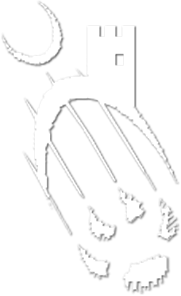 PIANO TRIENNALE DI PREVENZIONE DELLA CORRUZIONE E DELLA TRASPARENZA2022-2024Approvato con decreto Amministratore Unico n.1 del 18 gennaio 2022 Elenco cronologico delibere di approvazionePIANO TRIENNALE DI PREVENZIONE DELLA CORRUZIONE E DELLA TRASPARENZA (2019-2021) Delibera del CDA del31.05.2019PIANO TRIENNALE DI PREVENZIONE DELLA CORRUZIONE E DELLA TRASPARENZA (2020-2022) Delibera del CDA del27.01.2020PIANO TRIENNALE DI PREVENZIONE DELLA CORRUZIONE E DELLA TRASPARENZA (2020-2022) Delibera del CDA del27.01.2020Sommario1.	PREMESSA	42.	IL CONTESTO ESTERNO	53.	IL CONTESTO INTERNO	174.	LA STRUTTURA ORGANIZZATIVA DELL’AZIENDA	184.1 Il Responsabile della prevenzione della corruzione e della trasparenza	185.	PRINCIPIO DI DELEGA – OBBLIGO DI COLLABORAZIONE – CORRESPONSABILITÀ	196.	LA FINALITÀ DEL PIANO	197.	L’APPROCCIO METODOLOGICO ADOTTATO PER LA COSTRUZIONE DEL PIANO	198.	IL PERCORSO DI COSTRUZIONE ED AGGIORNAMENTO DEL PIANO	219.	SENSIBILIZZAZIONE E CONDIVISIONE DELL’APPROCCIO CON I RESPONSABILI DI SERVIZIO, IL CDA E IL REVISORE DEI CONTI	2310.	INDIVIDUAZIONE DEI PROCESSI PIÙ A RISCHIO (“mappa/registro dei processi a rischio”) E DEI POSSIBILI RISCHI (“mappa/registro dei rischi”)	2311.	PROPOSTA DELLE AZIONI PREVENTIVE E DEI CONTROLLI DA METTERE IN ATTO	2712.	STESURA E APPROVAZIONE DEL PIANO DI PREVENZIONE DELLA CORRUZIONE	2813.	FORMAZIONE A TUTTI GLI OPERATORI INTERESSATI DALLE AZIONI DEL PIANO	2814.	ALTRE MISURE DI CARATTERE GENERALE	2915.	ROTAZIONE	2917.	EFFETTIVITÀ DEL CODICE DI COMPORTAMENTO	3018.	PROCEDIMENTI DISCIPLINARI	3019.	INCONFERIBILITÀ E INCOMPATIBILITÀ DEGLI INCARICHI	3020.	AUTORIZZABILITÀ ATTIVITÀ EXTRAISTITUZIONALI	3021.	PRESA D’ATTO DEL PIANO TRIENNALE DI PREVENZIONE DELLA CORRUZIONE	3124.	CONTROLLO SULLE AZIENDE PARTECIPATE E CONTROLLATE	3125.	RISPETTO DELLA NORMATIVA PROVINCIALE, NAZIONALE, EUROPEA SULLA SCELTA DEL CONTRAENTE	3126.	PROTOCOLLO DI LEGALITÀ/PATTO DI INTEGRITÀ	3227.	ASCOLTO E DIALOGO CON IL TERRITORIO	3228.	RICORSO AD ARBITRATO	3229.	IL SISTEMA DEI CONTROLLI E DELLE AZIONI PREVENTIVE PREVISTE	3230.	AGGIORNAMENTO DEL PIANO DI PREVENZIONE DELLA CORRUZIONE E DELLA TRASPARENZA	33MODALITÀ DI AGGIORNAMENTO	33CADENZA TEMPORALE DI AGGIORNAMENTO	3331.	MONITORAGGIO	3432.	SEZIONE TRASPARENZA - Adempimenti in tema di trasparenza ex L.R. 10/2014 e L.R.16/2016	3532.1 Amministrazione Trasparente	3532.2 Diritto di accesso	3632.3 Trasparenza nella gestione del personale e dell’organizzazione	3632.4 Tutela del segnalante interno ed esterno	3733.	SEZIONE MISURE ORGANIZZATIVE DI CONTENIMENTO DEL COVID 19	3934.	SEZIONE MISURE DI ADOZIONE DELLO SMART WORKING (POLA)	40APPENDICE NORMATIVA	41Allegato 1 - CODICE DI COMPORTAMENTO AZIENDALE	45Allegato 2 - ALBERO DELLA TRASPARENZA	45Allegato 3 - TABELLONE PROCESSI-RISCHI	45PREMESSAI temi dell’integrità dei comportamenti e della trasparenza delle pubbliche amministrazioni mantengono una fondamentale importanza, in quanto presupposti per un corretto utilizzo delle risorse pubbliche e per l’esercizio, in materia, di un adeguato controllo da parte dei cittadini. Con l’approvazione della legge 6 novembre 2012, n. 190 – la cosiddetta legge anticorruzione – il Legislatore italiano ha accolto le sollecitazioni provenienti dalla comunità internazionale ed ha dato un segnale forte della volontà del sistema pubblico italiano di combattere con razionalità e rigore i fenomeni corruttivi purtroppo assai diffusi, prescrivendo l’adozione, da parte delle pubbliche amministrazioni nazionali e locali, di apposite misure di prevenzione e repressione dei comportamenti illeciti o comunque scorretti.Il presente Piano per la prevenzione della corruzione e per la trasparenza si pone quale strumento di programmazione, attuazione e verifica delle azioni che l’Azienda vuole porre in essere per tutelare – anche tramite la razionalizzazione delle attività amministrative di competenza – la legittimità, l’integrità e la trasparenza dell’operato dei propri dipendenti e amministratori. Al fine di definire adeguate e concrete misure di prevenzione della corruzione e di trasparenza, la stesura del Piano è stata preceduta da un'analisi del contesto esterno ed interno all’Azienda. Il presente Piano Triennale di Prevenzione della Corruzione e della Trasparenza 2021-2023, si muove in continuità rispetto ai precedenti Piani che si sono succeduti a partire dal 2015, e contiene:1)    l’analisi del livello di rischio delle attività svolte,2)   un sistema di misure, procedure e controlli tesi a prevenire situazioni lesive per la trasparenza e l’integrità delle azioni e dei comportamenti del personale, degli amministratori, dei collaboratori esterni. Prima della formale approvazione da parte del Consiglio di Amministrazione, infine, il presente Piano è sottoposto a consultazione pubblica da parte di cittadini, imprese, associazioni di categoria ed altre organizzazioni portatrici di interessi collettivi, tramite pubblicazione sul sito web istituzionale. Il presente Piano per la prevenzione della corruzione e per la trasparenza è reso noto a ciascun dipendente ed è pubblicato nella sezione Trasparenza/altri contenuti/prevenzione della corruzione, insieme con i Piani adottati dal 2015 in poi. Il presente Piano si collega altresì con la programmazione strategica e operativa aziendale. Nell’elaborazione della strategia di prevenzione della corruzione per il triennio 2021-2023 si è tenuto conto di 4 fattori che influenzano le scelte dell’Azienda: • la mission istituzionale; • la sua struttura organizzativa e l’articolazione funzionale; • la metodologia utilizzata nello svolgimento del processo di gestione del rischio; • le modalità semestrali di effettuazione del monitoraggio. Come nelle precedenti edizioni, il PTPCT si articola in tre parti: la prima dedicata alle modalità di svolgimento del processo di gestione del rischio; la seconda alla programmazione delle attività attuative delle misure di carattere generale e la terza a quelle della misura della trasparenza. Il Piano, è corredato da una serie di allegati, volti ad illustrare nel dettaglio gli esiti del processo di gestione del rischio, e a dare conto delle novità organizzative imposte dall’emergenza sanitaria in corso, iniziata nel marzo 2020 e che si auspica abbia termine nel corso del 2021. Il Piano si inserisce tra i documenti di programmazione dell’ente. Al momento l’Azienda sembra esclusa dall’ambito delle Amministrazioni pubbliche tenute all’adozione del Piano Integrato di Attività ed Organizzazione, ai sensi del D. Lgs.80/2021.IL CONTESTO ESTERNO L’analisi del contesto esterno ha come obiettivo quello di evidenziare come le caratteristiche dell’ambiente nel quale l’Azienda è chiamata ad operare, con riferimento, ad esempio, a variabili culturali, criminologiche, sociali ed economiche del territorio possano favorire il verificarsi di fenomeni corruttivi al proprio interno. A tal fine, sono stati considerati sia i fattori legati al territorio della Regione Trentino Alto Adige e della Provincia di Trento, sia le relazioni e le possibili influenze esistenti con i portatori e i rappresentanti di interessi esterni. Comprendere le dinamiche territoriali di riferimento e le principali influenze e pressioni a cui l’Azienda è sottoposta consente infatti di indirizzare con maggiore efficacia e precisione la strategia di gestione del rischio. Non si può tacere, analizzando il contesto esterno, l’incidenza che la pandemia e la conseguente emergenza sanitaria hanno avuto e stanno avendo sul tessuto sociale, economico e politico cittadino, provinciale e nazionale. Le ripercussioni si estendono sicuramente a tutto il 2022, e richiederanno il massimo impegno del sistema pubblico per sostenere la ripartenza economica, rinforzare la coesione sociale, contrastare le infiltrazioni criminali in un tessuto sinora sostanzialmente sano e vigile. Recentemente il Ministero dell’interno ha presentato al Parlamento la relazione sull’attività svolta nel secondo semestre 2020 dalla DIA, Direzione Investigativa Antimafia, la quale ha dedicato qualche considerazione alla situazione Regionale e Provinciale che aiutano a comprendere il contesto esterno all’Azienda:TRENTINO ALTO ADIGE/SUDTIROL“È nota la tendenza delle organizzazioni criminali di tipo mafioso a riciclare e reinvestire capitali di provenienza illecita prediligendo i territori caratterizzati da un tessuto economico florido come nel caso del Trentino - Alto Adige/Sudtirol. Nel senso è recente l’infiltrazione registrata nei settori edile e dell’estrazione del porfido. Inoltre, anche questa regione si inserisce nel quadro della crisi economica generale dovuta alla pandemia. In tale contesto, un fattore di rischio ulteriore da tenere in considerazione è rappresentato dalla possibilità che le organizzazioni criminali si pongano, grazie alla disponibilità di importanti liquidità, quali “ammortizzatori” illegali in sostituzione dello Stato nel sostentamento delle piccole e medie imprese. Si rammenta che il Trentino e l’Alto Adige risultano essere interessati dalla presenza di malavitosi calabresi per lo più provenienti dalla Locride alcuni dei quali affiliati alla ‘ndrangheta stanziati sul territorio sin dagli anni ‘70. Evidentemente la posizione geografica della regione posta sull’asse di comunicazione Italia-Austria-Germania ha suscitato l’interesse di soggetti vicini alle cosche che intendevano creare una sorta di “ponte” verso le proiezioni malavitose calabresi radicate nel sud della Germania in particolare a Monaco di Baviera.”“La strategica posizione geografica della regione che rappresenta uno “snodo” nevralgico per gli spostamenti da e per l’Europa agevola del resto lo stanziamento anche di formazioni delinquenziali di matrice straniera attive nella commissione dei più comuni reati predatori, nel traffico e nello spaccio di droga, nel contrabbando di sigarette e nel favoreggiamento dell’immigrazione clandestina spesso finalizzata allo sfruttamento della prostituzione e del lavoro nero. Tra i sodalizi etnici dei quali è stato rilevato il coinvolgimento nel narcotraffico sono risultati maggiormente strutturati quelli albanesi e nigeriani questi ultimi sono attivi anche allo spaccio al dettaglio. Sono tuttavia presenti anche gruppi rumeni e maghrebini. Una particolare attenzione va poi rivolta alla possibile diffusione di droghe sintetiche il cui smercio si sta diffondendo anche attraverso il “deep web” che è uno strumento più agile da utilizzare nell’attuale situazione pandemica e con il quale è possibile il pagamento mediante le cripto valute e la consegna in forma anonima.”PROVINCIA DI TRENTO“L’operazione “Perfido” conclusa dai Carabinieri il 15 ottobre 2020, ha confermato il radicamento della criminalità mafiosa calabrese nella provincia di Trento evidenziandone l’operatività in vari ambiti criminali tipici. L’indagine ha colpito 19 soggetti responsabili di associazione di tipo mafioso, scambio elettorale politico-mafioso, violenza privata e minacce aggravate, favoreggiamento personale, porto e detenzione illegale di armi da fuoco, istigazione alla corruzione, riduzione o mantenimento in schiavitù, accesso abusivo a sistema informatico o telematico, rilevazione e utilizzazione di segreti d’ufficio e altro. Per la prima volta è stata svelata la costituzione nella provincia di un locale di ‘ndrangheta espressione della cosca reggina SERRAINO e insediato a Lona Lases. L’investigazione ha infatti evidenziato il modus operandi tipico delle consorterie criminali calabresi che si attivano per creare una fitta rete di contatti con diversi ambiti della società civile quali l’imprenditoria, le istituzioni e la politica ricorrendo, se necessario, alla forza quale strumento di intimidazione e di assoggettamento delle vittime. Al riguardo il Procuratore Distrettuale Antimafia di Trento, Sandro RAIMONDI, ha evidenziato “…come sia stata pianificata la progressiva infiltrazione della politica locale attraverso l’inserimento dei sodali negli organi di governo comunale di Lona Lases all’evidente fine di condizionarne l’attività politica e amministrativa. In tale contesto, oltre ad aver intessuto una fitta rete di contatti con diversi ambiti della società civile (imprenditoria, istituzioni, politica), è stato anche offerto il sostegno elettorale ad alcuni candidati in vari appuntamenti elettorali per il rinnovo di vari enti locali”. Le investigazioni hanno consentito di definire ruoli e funzioni sia del locale trentino che è risultato diretto e organizzato da un soggetto coadiuvato da imprenditori operanti nel settore del porfido, sia del locale di Cardeto (RC), strutture entrambe riconducibili alla cosca SERRAINO. Inoltre, è stato individuato un centro di aggregazione culturale utilizzato quale luogo di riunione dei sodali e per la raccolta di fondi da destinare al sostentamento degli affiliati detenuti. Le attività si sono focalizzate anche sulla ricostruzione degli interessi economici del sodalizio evidenziandone la capacità di infiltrare l’economia legale oltre che attraverso il controllo di aziende di estrazione del porfido anche inquinando il settore del noleggio di. 2020 2° semestre 14.b. Proiezioni mafiose regionali - specificità provinciali LIX macchine e attrezzature edili, nonché del trasporto merci. Nella provincia, tuttavia, il principale business criminale risulta quello del traffico di stupefacenti che è agevolato dal passaggio delle rotte di comunicazione con il nord Europa e gestito da criminali di origine balcanica, africana e da gruppi di italiani. In relazione alla diffusione sul territorio dello spaccio di droga che è legato in questo caso a forme di criminalità giovanile, si evidenzia l’operazione “Canova Regna con la quale il 1° luglio 2020 la Polizia di Stato ha disarticolato una baby gang dedita al traffico e allo smercio di vari stupefacenti. Il gruppo aveva suddiviso il territorio in vere e proprie piazze di smercio in cui vendere hashish, marijuana e cocaina per soddisfare la “domanda” proveniente per lo più da giovanissimi. Nei confronti dei responsabili sono state emesse 8 misure cautelari restrittive della libertà personale quali la permanenza in casa e il collocamento in comunità. Meritano un cenno anche le attività connesse con il favoreggiamento e lo sfruttamento della prostituzione soprattutto di donne cinesi, romene e nigeriane, nonché con la commissione di reati predatori principalmente perpetrati da bande di albanesi e romeni. Infine, un settore di recente interesse criminale è quello delle frodi informatiche. In particolare, il 13 ottobre 2020 la Guardia di finanza e la Polizia di Stato hanno disvelato l’operatività di un gruppo multietnico di hacker specializzati nella tecnica del Business Email Compromise. Si tratta di una truffa che consente ai criminali di leggere le comunicazioni e intercettare i pagamenti relativi all’acquisto di prodotti dirottandoli su conti correnti anche esteri. Con tale meccanismo i 7 arrestati – 5 italiani, un rumeno e un cingalese – avevano danneggiato una società trentina frodandola per 600 mila euro da mesi in affari con una azienda bosniaca per la vendita di un macchinario industriale. Le successive indagini hanno consentito di individuare una rete di hacking che interessava varie regioni del nord Italia nonché 2 soggetti, un italiano e un nigeriano, responsabili del riciclaggio del provento illecito.”Ne risulta un quadro relativamente tranquillizzante per il contesto socioeconomico di riferimento del Paro Faunistico di Spormaggiore, la cui lettura non impone la predisposizione di particolari cautele.IL CONTESTO INTERNO Nel processo di costruzione del presente Piano si è tenuto conto degli elementi di conoscenza sopra sviluppati relativi al contesto ambientale di riferimento, ma anche delle risultanze dell’ordinaria vigilanza costantemente svolta all’interno dell’Azienda sui possibili fenomeni di deviazione dell’agire pubblico dai binari della correttezza e dell’imparzialità. Nel corso dei monitoraggi sinora effettuati, non sono emerse irregolarità attinenti al fenomeno corruttivo, né a livello di personale dipendente / collaboratore, né a livello di organi di indirizzo politico amministrativo.Si segnala inoltre:Sistema di responsabilità: ruoli responsabilità e deleghe verranno dettagliatamente definiti e formalizzati, così come i processi decisionali, entro il primo semestre 2021. Politiche, obiettivi e strategie: sono definiti di concerto da Assemblea ordinaria dei soci e dall’Amministratore Unico, sotto la supervisione del Comune di SPORMAGGIORE, unico socio pubblicoRisorse, conoscenze, sistemi e tecnologie: l’Azienda fruisce di uffici situati nella sede del Comune di Spormaggiore in Piazza Fiera 1- SPORMAGGIORE (TN), di una rete infrastrutturale ed informatica funzionaleCultura organizzativa: a partire dalla nomina l’Amministratore Unico è responsabilizzato e valorizzato per la sua capacità di interpretare in modo etico il raggiungimento delle finalità dell’Azienda. Flussi informativi: le ridotte dimensioni e la concentrazione degli uffici consentono una facile ed immediata circolazione delle informazioni. Relazioni interne ed esterne: Le relazioni verso il mondo produttivo sono improntate alla massima eticità. L’emergenza COVID ha  condizionato nel corso del 2021 l’apertura della struttura al contesto circostante, comportando nei fatti un contingentamento degli ingressi che fortunatamente ha comunque consentito alla struttura di operare quasi nella normalità . Denunce, segnalazioni o altre indagini in corso: non risultano agli atti, né si riscontrano procedimenti disciplinari pregressi o pendenti, fata salva una sanzione disciplinare di un rimprovero scritto per guida di mezzo senza patente. L’Azienda riserva particolare attenzione alla osservanza di procedure e criteri di comportamento che diano prova della propria specchiata reputazione.Si può quindi fondatamente ritenere che il contesto interno è sano e non genera particolari preoccupazioni.LA STRUTTURA ORGANIZZATIVA DELL’AZIENDA Sono organi della Società:a) l'Assemblea dei soci. b) l’Amministratore Unico.Il socio pubblico è il Comune di Spormaggiore con il 53% delle quote cui corrisponde però il 93% del consenso.Il Parco dovrebbe diventare interamente pubblico entro il 2024.Andrea Marcolla è stato nominato alla carica (prevista dallo Statuto) di Amministratore Unico dal 26 febbraio 2020 e confermato nel 2021 alla guida del Parco sino al 2024.4.1 Il Responsabile della prevenzione della corruzione e della trasparenzaCon verbale del 5 aprile 2019, il Consiglio di amministrazione, all’unanimità dei presenti, ha nominato Responsabile della prevenzione della corruzione (RPC) e Responsabile per la Trasparenza ed Integrità (RTI) l’attuale Amministratore Unico Andrea Marcolla.La predetta nomina non ha comportato né comporterà per l’Azienda aggravio di spesa. La designazione del RPCT è stata comunicata in data 17 maggio 2019 alla Autorità Nazionale Anticorruzione.4.2 Il R.A.S.A.Il RPCT di PARCO FAUNISTICO si è accreditato presso l’AUSA (anagrafe unica stazioni appaltanti) come Responsabile dell’Anagrafe per la Stazione Appaltante (RASA) ai sensi del comunicato del Presidente AVCP del 28 ottobre 2013.PRINCIPIO DI DELEGA – OBBLIGO DI COLLABORAZIONE – CORRESPONSABILITÀLa progettazione del presente Piano, nel rispetto del principio funzionale della delega – prevede il massimo coinvolgimento dell’Amministratore Unico, (cd. soggetto titolare del rischio ai sensi del PNA). In questa logica si ribadiscono in capo alle figure apicali l’obbligo di collaborazione attiva e la corresponsabilità nella promozione ed adozione di tutte le misure atte a garantire l’integrità dei comportamenti individuali nell’organizzazione.LA FINALITÀ DEL PIANO La finalità del presente Piano Anticorruzione è quello di avviare la costruzione, all'interno della Società Parco Faunistico di Spormaggiore, di un sistema organico di strumenti per la prevenzione della corruzione. Tale prevenzione non è indirizzata esclusivamente alle fattispecie di reato previste dal Codice Penale, ma anche a quelle situazioni di rilevanza non criminale, ma comunque atte a evidenziare una disfunzione della Pubblica Amministrazione dovuta all'utilizzo delle funzioni attribuite non per il perseguimento dell'interesse collettivo bensì di un interesse privato.Per interesse privato si intendono sia l’interesse del singolo dipendente/gruppo di dipendenti che di una parte terza. Il processo corruttivo deve intendersi peraltro attuato non solo in caso di sua realizzazione ma anche nel caso in cui rimanga a livello di tentativo.Come declinato anche dal Piano Nazionale Anticorruzione del 2019, i principali obiettivi da perseguire, attraverso idonei interventi, sono:• ridurre le opportunità che si manifestino casi di corruzione;• aumentare la capacità di scoprire casi di corruzione;• creare un contesto sfavorevole alla corruzione.L’APPROCCIO METODOLOGICO ADOTTATO PER LA COSTRUZIONE DEL PIANOCome esattamente recita il PNA 2019: “Finalità del PTPCT è quella di identificare le misure organizzative volte a contenere il rischio di assunzione di decisioni non imparziali. A tal riguardo spetta alle amministrazioni di valutare e gestire il rischio corruttivo, secondo una metodologia che comprende l’analisi del contesto (interno ed esterno), la valutazione del rischio (identificazione, analisi e ponderazione del rischio) e il trattamento del rischio (identificazione e programmazione delle misure di prevenzione). Ciò consente da un lato la prevenzione dei rischi per danni all'immagine derivanti da comportamenti scorretti o illegali del personale, dall’altro di rendere il complesso delle azioni sviluppate efficace anche a presidio della corretta gestione dell’Azienda.La metodologia adottata nella stesura del presente Piano si rifà a due approcci considerati di eccellenza negli ambiti organizzativi (banche, società multinazionali, pubbliche amministrazioni estere, ecc.) che già hanno efficacemente affrontato tali problematiche:L’approccio dei sistemi normati, che si fonda sul principio di documentabilità delle attività svolte, per cui, in ogni processo, le operazioni e le azioni devono essere verificabili in termini di coerenza e congruità, in modo che sia sempre attestata la responsabilità della progettazione delle attività, della validazione, dell’autorizzazione, dell’effettuazione; e sul principio di documentabilità dei controlli, per cui ogni attività di supervisione o controllo deve essere documentata e firmata da chi ne ha la responsabilità. In coerenza con tali principi, sono da formalizzare procedure, check-list, regolamenti, criteri e altri strumenti gestionali in grado di garantire omogeneità, oltre che trasparenza e equità;L’approccio mutuato dal D.lgs. 231/2001 – con le dovute contestualizzazioni e senza che sia imposto dal decreto stesso nell’ambito pubblico - che prevede che l’Azienda non sia responsabile per i reati commessi (anche nel suo interesse o a suo vantaggio) se sono soddisfatte le seguenti condizioni: Se prova che l’organo dirigente ha adottato ed efficacemente attuato, prima della commissione del fatto, modelli di organizzazione e di gestione idonei a prevenire reati della specie di quello verificatosi; Se il compito di vigilare sul funzionamento e l’osservanza dei modelli e di curare il loro aggiornamento è stato affidato a un organismo dell’Azienda dotato di autonomi poteri di iniziativa e di controllo; Se non vi è stata omessa o insufficiente vigilanza da parte dell’organismo.Detti approcci, pur nel necessario adattamento, sono in linea con i Piani Nazionali Anticorruzione succedutisi nel tempo (2013, 2016, 2019) e i relativi aggiornamenti (2015, 2017, 2018).IL PERCORSO DI COSTRUZIONE ED AGGIORNAMENTO DEL PIANOGli aspetti presi in considerazioneNel percorso di costruzione del Piano sono stati tenuti in considerazione diversi aspetti:il coinvolgimento del Responsabile nell’attività di analisi e valutazione, di proposta e definizione delle misure e di monitoraggio per l’implementazione del Piano; tale attività – che non sostituisce ma integra la opportuna formazione rispetto alle finalità e agli strumenti dal Piano stesso - è stata il punto di partenza per la definizione di azioni preventive efficaci rispetto alle reali esigenze dell’Azienda;la rilevazione delle misure di contrasto (procedimenti a disciplina rinforzata, controlli specifici, particolari valutazioni ex post dei risultati raggiunti, particolari misure nell’organizzazione degli uffici e nella gestione del personale addetto, particolari misure di trasparenza sulle attività svolte) anche già adottate, oltre all’indicazione delle misure che, attualmente non presenti, si prevede di adottare in futuro. Si è in tal modo costruito un Piano che, valorizzando il percorso virtuoso già intrapreso, mette a sistema quanto già positivamente sperimentato purché coerente con le finalità del Piano;L’impegno a stimolare e recepire le eventuali osservazioni dei portatori di interessi sui contenuti delle misure adottate nelle aree a maggior rischio di comportamenti non integri, per poter arricchire l’approccio con l’essenziale punto di vista dei fruitori dei servizi dell’Azienda, e nel contempo rendere consapevoli gli interessati degli sforzi messi in campo dall’organizzazione per rafforzare e sostenere l’integrità e trasparenza dei comportamenti dei propri operatori a tutti i livelli; la sinergia con quanto già realizzato o in realizzazione nell’ambito della trasparenza, ivi compresi:l’attivazione del sistema di trasmissione delle informazioni al sito web dell’amministrazione; l’attivazione del diritto di accesso civico di cui al citato D.lgs. n.33/2013, così come confermato dalla L.R.10 /2014 in tema di trasparenza;la previsione e l’adozione di specifiche attività di formazione, con attenzione prioritaria al responsabile anticorruzione e trasparenza dell’amministrazione, ai responsabili amministrativi competenti per le attività maggiormente esposte al rischio di corruzione, finalizzate all’acquisizione delle tecnicalità  necessarie alla progettazione, realizzazione e manutenzione del presente PTPC;. la continuità con le azioni intraprese con i precedenti Piani Triennali di prevenzione della Corruzione.Inoltre, si è ritenuto opportuno - come previsto nella circolare n. 1 del 25 gennaio 2013 del Dipartimento della Funzione Pubblica e ribadito dai PNA succedutisi nel tempo - ampliare il concetto di corruzione, ricomprendendo tutte quelle situazioni in cui “nel corso dell’attività amministrativa, si riscontri l’abuso, da parte di un soggetto, del potere a lui affidato al fine di ottenere vantaggi privati. (…) Le situazioni rilevanti sono quindi più ampie della fattispecie penalistica e sono tali da ricomprendere non solo l’intera gamma dei delitti contro la Pubblica Amministrazione disciplinati nel Titolo II, capo I del codice penale, ma anche le situazioni in cui, a prescindere dalla rilevanza penale, venga in evidenza un malfunzionamento dell’amministrazione a causa dell’uso a fini privati delle funzioni attribuite”. SENSIBILIZZAZIONE E CONDIVISIONE DELL’APPROCCIO CON I RESPONSABILI DI SERVIZIO, IL CDA E IL REVISORE DEI CONTIIl primo passo compiuto nella direzione auspicata è stato quello di far crescere all’interno dell’Azienda la consapevolezza sul problema dell’integrità dei comportamenti.In coerenza con l’importanza della condivisione delle finalità e del metodo di costruzione del Piano, in questa fase si è provveduto  – in più incontri specifici -  alla sensibilizzazione e al coinvolgimento dell’Amministratore, definendo in quella sede che il Piano di prevenzione della corruzione avrebbe incluso, dove pertinenti, sia i processi previsti dall’art. 1 comma 16 della L. 190 (autorizzazioni o concessioni; scelta del contraente per l'affidamento di lavori, forniture e servizi; concessione ed erogazione di sovvenzioni, contributi, sussidi, ausili finanziari, nonché' attribuzione di vantaggi economici di qualunque genere a persone ed enti pubblici e privati; concorsi e prove selettive per l'assunzione del personale e progressioni di carriera), che quelli di tipici dell’Azienda  che possono presentare significativi rischi di integrità.Anche il Revisore del Conto, organo di controllo di regolarità amministrativa e Contabile, partecipa necessariamente ed attivamente alle politiche di contenimento del rischio. Per questo si è provveduto al Suo coinvolgimento e sensibilizzazione in itinere in merito al processo di progettazione e attualizzazione del presente Piano.INDIVIDUAZIONE DEI PROCESSI PIÙ A RISCHIO (“mappa/registro dei processi a rischio”) E DEI POSSIBILI RISCHI (“mappa/registro dei rischi”)In logica di priorità, sono stati selezionati dal Responsabile anticorruzione e trasparenza i processi che, in funzione della situazione specifica dell’Amministrazione, presentano possibili rischi per l’integrità, classificando tali rischi in relazione al grado di “pericolosità” ai fini delle norme anticorruzione.In coerenza con quanto previsto dalle conclusioni della Commissione di Studio su trasparenza e corruzione (rapporto del 30 gennaio 2012), e dai PNA succedutisi nel tempo, sono state utilizzate in tale selezione metodologie proprie del risk management (gestione del rischio) nella valutazione della priorità dei rischi, caratterizzando ogni processo in base ad un indice di rischio in grado di misurare il suo specifico livello di criticità, rendendo possibile comparare il livello di criticità di ciascun processo con quello degli altri processi. Il modello adottato per la pesatura del rischio è coerente con quello suggerito dal Piano Nazionale Anticorruzione 2019 (e prima dal PNA 2013), ma adottato in forma necessariamente semplificata. Come dice infatti il PNA 2019:“le indicazioni del PNA non devono comportare l’introduzione di adempimenti e controlli formali con conseguente aggravio burocratico. Al contrario, sono da intendersi in un’ottica di ottimizzazione e maggiore razionalizzazione dell’organizzazione e dell’attività delle amministrazioni per il perseguimento dei propri fini istituzionali secondo i principi di efficacia, efficienza ed economicità dell’azione amministrativa”.L’analisi del livello di rischio consiste nella valutazione della probabilità che il rischio si realizzi in relazione all’impatto che lo stesso produce. L’approccio prevede quindi che un rischio sia analizzato secondo le due variabili:1.	la probabilità di accadimento, cioè la stima di quanto è probabile che il rischio si manifesti in quel processo; Le componenti che si sono tenute empiricamente in considerazione in tale stima del singolo processo, sono state: •	Grado di Discrezionalità/ Merito tecnico/ Vincoli •	Rilevanza esterna / Valori economici in gioco•	Complessità/ Linearità/ Trasparenza del processo•	Presenza di controlli interni/ Esterni•	Precedenti critici in Azienda o in realtà simili.L'indice di probabilità è stato costruito con la seguente logica: •	Con probabilità da 0 a 0,05 (5%) il valore indicativo è 1, probabilità tenue;•	Con probabilità da 0,05 (5%) a 0,15 (15%) il valore indicativo è 2, probabilità media;•	Con probabilità da 0,15 (15%) a 1 (100%) il valore indicativo è 3, probabilità elevata. 2.	l’impatto dell’accadimento, cioè la stima dell’entità del danno connesso all’eventualità che il rischio si concretizzi. Le dimensioni che si sono tenute in considerazione nella valorizzazione dell’impatto sono state quelle suggerite dal PNA 2013 (all.5), ossia:•	Impatto economico,•	Impatto organizzativo,•	Impatto reputazionale.L'indice di impatto – concetto un poco più complesso da calcolare - è invece costruito in maniera lineare lungo l'asse che da un impatto tenue porta fino ad un impatto elevato. L'indice di impatto è stato costruito nella seguente maniera: •	Con impatto sul totale da 0 a 0,33 (33%) il valore indicativo è 1, cioè impatto tenue; •	Con impatto sul totale da 0,33 (33%) a 0,66 (66%) il valore indicativo è 2, cioè impatto medio;•	Con impatto sul totale da 0,66 (66%) a 1 (100%) il valore indicativo è 3, cioè impatto elevato. L’indice di rischio si ottiene sommando tra loro questa due variabili (per ognuna delle quali si è stabilita come sopra una scala quantitativa). Più è alto l’indice di rischio, pertanto, più è critico il processo dal punto di vista dell’accadimento di azioni o comportamenti non linea con i principi di integrità e trasparenza. La graduazione del rischio da conto del livello di attenzione richiesto per il contenimento dello stesso e della razionale distribuzione degli sforzi realizzativi nel triennio di riferimento, con priorità per gli interventi tesi a contenere un rischio alto e/o medio alto.Per la definizione del livello di rischio si è scelto di attenersi ad una valutazione empirica, che tiene conto della rilevanza degli interessi privati in gioco, della tracciabilità e sicurezza del processo, di eventuali precedenti critici in Azienda o in realtà simili, del potenziale danno di immagine, organizzativo e/o economico dell’eventuale verificarsi dell’evento critico.In relazione alle richieste della norma, all’interno del Piano, sono stati inseriti tutti i processi caratterizzati da un indice di rischio “medio” o “alto” e comunque tutti i procedimenti di cui al citato art. 1 comma 16, oltre ad altri processi “critici” il cui indice di rischio si è rivelato, ad un esame più approfondito, essere “basso”.In sostanza ciascuno dei due indici viene pesato con un valore empirico tra 1 (tenue/leggero), 2 (medio/rilevante) e 3 (forte/grave), applicato sia all’indice di Probabilità (IP) che all’indice di Impatto (IG), il cui prodotto porta alla definizione del Livello di Rischio (IR).IP + IG = IR definito per ogni processo ritenuto sensibile alla corruzione/contaminazione da parte di interessi privati (come da allegata tabella – allegato n° 1).Dall’indice di Rischio, che si deduce per ogni processo considerato sensibile, si definiscono quindi tre possibili livelli di soglia:2                 = rischio tenue (caratterizzato visivamente con il colore verde)3 e 4          	 = rischio rilevante (caratterizzato visivamente con il colore giallo)5 e 6            = rischio grave (caratterizzato visivamente con il colore rosso).Le tre fasce di rischio inducono alla definizione dei singoli provvedimenti da adottare al fine di ridurre il livello di rischio, con definizione esatta dei responsabili, dei tempi di attuazione (commisurati all’urgenza), nonché degli indicatori per il monitoraggio in sede di controllo.PROPOSTA DELLE AZIONI PREVENTIVE E DEI CONTROLLI DA METTERE IN ATTOPer ognuno dei processi della mappa identificato come “critico” in relazione al proprio indice di rischio, è stato definito un piano di azioni che contempla almeno un’azione per ogni rischio stimato come prevedibile (cioè con indice di rischio “rilevante” o “grave”, ma in alcuni casi anche “tenue” ma meritevole di attenzione), progettando e sviluppando gli strumenti che rendano efficace tale azione o citando gli strumenti già in essere.La mappatura, e le conseguenti azioni di contenimento del rischio, sono state poi arricchite cogliendo alcuni suggerimenti dei PNA 2015 e 2016, sia in merito alle procedure di scelta del contraente, sia relativamente ad alcuni processi di tipo assistenziale.Più specificatamente, per ogni azione prevista e non attualmente in essere, sono stati evidenziati la previsione dei tempi e le responsabilità attuative per la sua realizzazione e messa a regime – in logica di project management. Laddove la realizzazione dell’azione lo consentisse sono stati previsti indicatori/output che diano l’evidenza/misura della realizzazione anche con riferimento agli ordinari documenti di programmazione. Tale strutturazione delle azioni e quantificazione dei risultati attesi rende possibile il monitoraggio annuale del Piano di prevenzione della corruzione, in relazione alle scadenze temporali e alle responsabilità delle azioni e dei sistemi di controllo messe in evidenza nel piano stesso.Attraverso l’attività di monitoraggio e valutazione dell’attuazione del Piano è possibile migliorare nel tempo la sua focalizzazione e la sua efficacia. STESURA E APPROVAZIONE DEL PIANO DI PREVENZIONE DELLA CORRUZIONELa stesura del presente Piano Triennale di prevenzione della corruzione e della Trasparenza è stata quindi realizzata partendo dai Piani approvati negli anni, mettendo a sistema quanto previsto ed attuato nel corso del tempo, e rivalutando concretamente la fattibilità di quelle da realizzarsi negli anni successivi. Particolare attenzione è stata posta nel garantire la “fattibilità” delle azioni previste, sia in termini operativi che finanziari (evitando spese o investimenti non coerenti con le possibilità finanziarie dell’Azienda), attraverso la verifica della coerenza rispetto agli altri strumenti di programmazione dell’Azienda (Piano Programmatico, Bilancio di previsione, Budget, ecc.)  e tenendo conto delle ridotte dimensioni dell’Azienda.FORMAZIONE A TUTTI GLI OPERATORI INTERESSATI DALLE AZIONI DEL PIANOLa L. 190/2012 ribadisce come l’aspetto formativo sia essenziale per il mantenimento e lo sviluppo del Piano nel tempo. Per questo l’Azienda pone particolare attenzione alla formazione del personale addetto alle aree a più elevato rischio. Al fine di massimizzare l’impatto e la ricaduta del Piano è prevista, come richiesto dal PNA, un’attività di costante informazione/formazione rivolta a tutti i dipendenti ed anche agli amministratori, sui contenuti del presente Piano, unitamente alla disamina del Codice aziendale di Comportamento. Oltre a dare visibilità alla ratio ed ai contenuti del presente Piano, gli incontri formativi porranno l’accento sulle tematiche della eticità e legalità dei comportamenti, nonché sulle novità in tema di risposta penale e disciplinare alle condotte non integre dei pubblici dipendenti.Come nel recente passato, ad opera del RPCT saranno tenuti anche nel triennio 2022-2024 interventi formativi obbligatori per il personale sulle tematiche della trasparenza e dell’integrità, sia dal punto di vista della conoscenza della normativa e degli strumenti previsti nel Piano che dal punto di vista valoriale, in modo da accrescere la consapevolezza del senso etico nell’agire quotidiano nell’organizzazione e nei rapporti con l’utenza. La registrazione puntuale delle presenze consentirà di assolvere ad uno degli obblighi previsti dalla L. 190/2012 e ribadito dalla circolare della Funzione Pubblica del 25 gennaio 2013.ALTRE MISURE DI CARATTERE GENERALESi riportano di seguito le misure organizzative di carattere generale che l’Azienda    intende mettere in atto, in coerenza con quanto previsto dalla L. 190/2012 e compatibilmente con la propria dimensione organizzativa.L’Azienda si impegna, nella persona del suo Responsabile della prevenzione della corruzione e trasparenza – partendo da quanto indicato nell’art. 1 comma 9 della L. 190/2012 – a svolgere le seguenti azioni:ROTAZIONETenuto conto dei rilievi e suggerimenti in materia da parte del PNA 2019, e di quanto auspicato dalla normativa in merito all’adozione di adeguati sistemi di rotazione del personale addetto alle aree a rischio, l’Amministrazione rileva la materiale impossibilità di procedere in tal senso alla luce dell’esiguità della propria dotazione organica, che consta ad oggi del solo Amministratore e di 5 stagionali. Si impegna pertanto a valutare nel medio periodo la possibilità di rinforzare i processi a rischio attraverso la manutenzione dell’attività di controllo così come evidenziata nello specifico nelle azioni messe in campo nella seconda parte del presente PianoEFFETTIVITÀ DEL CODICE DI COMPORTAMENTOL’Azienda, contestualmente alla redazione del precedente PTPCT, ha adottato un nuovo codice di comportamento sostitutivo del precedente” Norme regolamentari per il personale” che mira alla sensibilizzazione del personale sui temi etici e dell’uso proprio delle attrezzature di servizio. La redazione ed approvazione del codice è stato reso noto a tutti i dipendenti tramite affissione nelle singole sedi di lavoro ed è stato successivamente presentato a tutto il personale. Il codice di comportamento verrà messo a conoscenza al fine della presa d’atto anche dei nuovi assunti presso l’Azienda stessa nelle parti specificate appunto nello stesso dall’art. 17 ai commi 4 e 5. PROCEDIMENTI DISCIPLINARIGarantire le misure necessarie all’effettiva attivazione della responsabilità disciplinare dei dipendenti, in caso di violazione dei doveri di comportamento, ivi incluso il dovere di rispettare puntualmente le prescrizioni contenute nel Piano triennale di Prevenzione della Corruzione.INCONFERIBILITÀ E INCOMPATIBILITÀ DEGLI INCARICHIOggi in Azienda non sono presenti figure di tipo dirigenziale e/o direttivo. L’RPC verificherà l’insussistenza di ipotesi di inconferibilità ed incompatibilità degli incarichi dei dirigenti dell’Azienda che dovessero essere assunti, ai sensi del d.lgs. n. 39 del 2013.L’accertamento avverrà al momento del conferimento dell’incarico mediante dichiarazione sostitutiva di certificazione, resa dall’interessato, allegata all’atto di conferimento pubblicato sul sito istituzionale della SOCIETÀ PARCO FAUNISTICO DI SPORMAGGIORE Srl.L’Azienda non ha potere di conferire incarichi in enti terzi.AUTORIZZABILITÀ ATTIVITÀ EXTRAISTITUZIONALI Il P.N.A. riprende il tema del conflitto d’interesse sia sul versante dell’affidamento di incarichi da parte di PARCO FAUNISTICO a soggetti esterni sia su quello degli incarichi esterni conferiti da altre amministrazioni a dipendenti PARCO FAUNISTICO.La struttura organizzativa di questa Azienda non permette alcun frazionamento delle attività, di fatto concentrate in capo all’Amministratore Unico.L’assenza di personale con qualifica di pubblico dipendente rende inattuabile la disciplina del DPR n.3/1957, riconducendo al tema della fedeltà e non concorrenza al datore di lavoro la disciplina dell’istituto.PRESA D’ATTO DEL PIANO TRIENNALE DI PREVENZIONE DELLA CORRUZIONEPrevedere forme di presa d’atto, da parte dei dipendenti, del Piano triennale di prevenzione della corruzione sia al momento dell’assunzione sia, durante il servizio, da rendere in occasione della formazione obbligatoria sulla tematica dell’integrità dei comportamenti, anche con riferimento (se sono funzionari o dirigenti) alla tematica delle cd. porte girevoli o “pantouflage”.CONTROLLO SULLE AZIENDE PARTECIPATE E CONTROLLATEIl PNA prevede l’obbligo da parte degli enti pubblici di richiedere alle aziende partecipate e controllate di adottare anch’esse un Piano Triennale Anticorruzione o di arricchire i propri modelli organizzativi richiesti dal D.Lgs. 231/2001, con le previsioni del presente Piano laddove compatibili. Nel caso del Parco Faunistico tale controllo è meramente ipotetico nel caso che in futuro si realizzi questa condizione di base.RISPETTO DELLA NORMATIVA PROVINCIALE, NAZIONALE, EUROPEA SULLA SCELTA DEL CONTRAENTEIn assenza di precedenti critici, l’impegno dell’amministrazione è concentrato sul rispetto puntuale della normativa di dettaglio e delle Linee guida espresse da ANAC, anche attraverso l’utilizzo della Centrale di committenza Provinciale e degli strumenti del Commercio elettronico predisposti a livello locale e nazionale. Pertanto, si è deciso di alleggerire significativamente nell’allegato tabellone processi/rischi la massa di adempimenti ulteriori suggeriti nell’aggiornamento 2015 al PNA, in quanto irrealistici e troppo impattanti sull’operatività della struttura amministrativa rispetto al beneficio di igienizzazione dell’agire pubblico che dovrebbero promuovere.PROTOCOLLO DI LEGALITÀ/PATTO DI INTEGRITÀÈ obiettivo aziendale l’adozione di un Protocollo di legalità che si auspica venga definito a livello Provinciale, per consentire a tutti i soggetti (privati e pubblici), tramite uno strumento di “consenso” operativo fin dal momento iniziale delle procedure di scelta del contraente, di potersi confrontare lealmente con eventuali fenomeni di tentativi di infiltrazione criminale organizzata.ASCOLTO E DIALOGO CON IL TERRITORIOOrganizzare il coinvolgimento degli stakeholder e la cura delle ricadute sul territorio anche attraverso forme di ascolto e confronto attuate tramite il Comune di Spormaggiore e le competenti strutture Provinciali.In ogni caso il presente PTPCT, unitamente al nuovo codice di comportamento aziendale, viene pubblicato in bozza per almeno 10 giorni sul sito web istituzionale per recepire le osservazioni dei portatori di interesse.Non sono pervenute osservazioni durante il periodo di pubblicazione.RICORSO AD ARBITRATONon si ritiene di ricorrere all’istituto.IL SISTEMA DEI CONTROLLI E DELLE AZIONI PREVENTIVE PREVISTESi riportano di seguito, organizzate a livello di Servizio, le schede contenenti le azioni preventive e i controlli attivati per ognuno dei processi per i quali si è stimato “medio” o “alto” l’indice di rischio o per i quali, sebbene l’indice di rischio sia stato stimato come “basso”, si è comunque ritenuto opportuno e utile predisporre e inserire nel Piano azioni di controllo preventivo. Per ogni azione – anche se già in atto - è stato inserito il soggetto responsabile della sua attuazione (chiamato nel PNA “titolare del rischio”), e laddove l’azione sia pianificata nella sua realizzazione, sono indicati i tempi stimati per il suo completamento, eventualmente affiancati da note esplicative.    L’utilizzo di un unico format è finalizzato a garantire l’uniformità e a facilitare la lettura del documento.AGGIORNAMENTO DEL PIANO DI PREVENZIONE DELLA CORRUZIONE E DELLA TRASPARENZAMODALITÀ DI AGGIORNAMENTOIl presente Piano rientra tra i piani e i programmi Gestionali. Le modalità di aggiornamento saranno pertanto analoghe a quelle previste per l’aggiornamento di tali piani e programmi, e darà atto del grado di raggiungimento degli obiettivi dichiarati secondo gli indicatori ivi previsti.CADENZA TEMPORALE DI AGGIORNAMENTOI contenuti del presente Piano, così come le priorità d’intervento e la mappatura e pesatura dei rischi per l’integrità, costituiscono aggiornamento dei precedenti PTPCT, e saranno oggetto di riedizione almeno annuale, anche in relazione ad eventuali adeguamenti a disposizioni normative e/o a riorganizzazione di processi e/o funzioni, o eventi di corruzione o di deviazione dell’agire pubblico dai corretti binari dell’imparzialità e legittimità, che ne impongano la revisione tempestiva. Si auspica che anche alle società potenzialmente “in house” qual dovrebbe diventare  PFS Srl trovino in futuro applicazione le disposizioni semplificatorie previste dal D.Lgs.97/2016 e dal PNA 2018, che consentirebbero il mantenimento del PTPCT nel corso del triennio di riferimento, in modo condizionato ad una specifica valutazione da farsi annualmente da parte dell’Amministratore unico. MONITORAGGIOOgni sei mesi il Responsabile della Prevenzione della Corruzione e della Trasparenza opererà un formale monitoraggio. I risultati del monitoraggio, registrati in documentazione interna, accompagneranno la realizzazione delle azioni nel triennio di riferimento e la riprogettazione del successivo PTPCT. SEZIONE TRASPARENZA - Adempimenti in tema di trasparenza ex L.R. 10/2014 e L.R.16/201632.1 Amministrazione TrasparenteLa L. 190/12, all’art. 1 comma 15, richiama la trasparenza dell’attività amministrativa come livello essenziale delle prestazioni concernenti i diritti sociali e civili ai sensi dell’art. 117 della Costituzione, contempla la pubblicazione, nei siti web delle Amministrazioni pubbliche, di una serie di informazioni secondo criteri di facile  accessibilità, completezza e semplicità di consultazione, nel rispetto delle disposizioni in materia di segreto di Stato, di segreto d’ufficio e di protezione dei dati personali.Il successivo D. Lgs. n. 33 del 14 marzo 2013 detta le disposizioni che regolamentano e fissano i limiti della pubblicazione, nei siti istituzionali, di dati ed informazioni relative all’organizzazione e alle attività delle pubbliche amministrazioni; tali informazioni sono pubblicate in formato idoneo a garantire l’integrità del documento. Tale norma, pertanto, intende la trasparenza come accessibilità totale alle informazioni concernenti l'organizzazione e l'attività delle pubbliche amministrazioni, allo scopo di favorire forme di controllo diffuso sul perseguimento delle funzioni istituzionali e sull'utilizzo di risorse pubbliche.Alla luce della speciale autonomia di cui godono la Regione Trentino-Alto Adige e la Provincia di Trento l’applicazione del D.lgs. 33/2013, così come modificato dal D.lgs. 97/2016, è orientata e filtrata attraverso la L.R. 10/2014 e la L.R. 16/2016.Le responsabilità ex art. 46 del D.lgs. n. 33/2013 previste per il caso di violazione degli obblighi in materia di trasparenza, fanno capo all’Amministratore Unico in qualità di Responsabile aziendale per l’anticorruzione e la Trasparenza.L’Azienda applica operativamente le prescrizioni in tema di trasparenza secondo quanto previsto dall’art. 7 della Legge regionale 13 dicembre 2012, n. 8 (Amministrazione Aperta), tenendo altresì conto delle disposizioni specifiche in materia adottate in sede provinciale ai sensi dell’articolo 59 della legge regionale 22 dicembre 2004, n. 7. Il popolamento del sito web istituzionale nella sezione Amministrazione trasparente, stante le ridotte dimensioni dell’Azienda, viene curato personalmente dall’Amministratore Unico dott. Andrea Marcolla.Gli adempimenti previsti per le norme sulla trasparenza sono riepilogati nell’Albero della Trasparenza, (all.2 al presente PTPCT), che chiarisce, alla luce dell’intreccio di norme nazionali, regionali e provinciali, le modalità di adempimento agli obblighi di trasparenza, tenendo altresì conto delle indicazioni del Garante della Privacy e delle valutazioni operate dal PNA 2019. 32.2 Diritto di accessoIl diritto di accesso viene garantito, compatibilmente con le misure organizzative connesse all’emergenza sanitaria in atto, tenendo conto della sospensione temporanea dettata dal D.L. 18/2000, e della necessità di assicurare comunque la soddisfazione di quelle richieste che abbiano i caratteri dell’indifferibilità ed urgenza previsti dallo stesso decreto.Il riferimento per le richieste di accesso è costituito dal RPCT/Amministratore Unico come dichiarato nel “Regolamento in materia di accesso civico e accesso generalizzato” pubblicato nell’apposita sotto-sezione dell’Amministrazione Trasparente.Per chiarire gli impegni di trasparenza ai quali l’Azienda è soggetta, viene allegato al presente Piano un albero della Trasparenza con definizione di tempistiche di pubblicazione, e dei riferimenti normativi relativi (allegato 2).32.3 Trasparenza nella gestione del personale e dell’organizzazioneÈ cura dell’Amministratore Unico, nella sua veste di responsabile del Personale, assicurarsi che la trasparenza sia anche un paradigma gestionale ed organizzativo, teso a evitare personalismi e opacità nella gestione delle attività, e a favorire condivisione delle informazioni e delle conoscenze e tracciabilità, in un lavoro di squadra indispensabile al raggiungimento dei fini pubblici in una realtà di dimensioni modeste come quella del nostro Azienda. 32.4 Tutela del segnalante interno ed esternoTra gli strumenti di trasparenza in senso lato, rientra anche la tutela dei soggetti, interni e esterni, che segnalino reati o irregolarità di cui siano venuti a conoscenza in ragione di un rapporto di servizio o di collaborazione, ai sensi dell'art. 54-bis, del d.lgs. 165/2001. Gli aspetti che in particolare sono presidiati dal RPCT, in ossequio alla L.179/2016 e delle linee guida ANAC in materia di tutela degli autori di segnalazioni di reati o irregolarità di cui siano venuti a conoscenza in ragione di un rapporto di lavoro, ai sensi dell'art. 54-bis, del d.lgs. 165/2001 (c.d. whistleblowing), sono:Tutela della riservatezza del segnalanteCertezza di svolgimento di istruttoria su quanto segnalatoCoinvolgimento del segnalante nel procedimento disciplinare solo a fronte di suo esplicito consensoGaranzia di tutela da discriminazioni per il segnalante, anche per segnalazioni ad ANAC, o trasmesse, sotto forma di denuncia, all’autorità giudiziaria o contabileSottrazione della denuncia al diritto di accesso ex L. 241/1990/L.P. n. 17/1993.Al fine di garantire quanto stabilito dalla norma, l’Azienda ha disposto la creazione di una casella @mail appositamente dedicata alle segnalazioni di che trattasi. La casella di posta interna con denominazione “ammi@parcofaunistico.tn.it”, ha un unico destinatario individuato nell’Amministratore Unico/RPCT che ne assicura la gestione in forma riservata. La casella non è accessibile da altri canali. Il Responsabile, al ricevimento della segnalazione, provvederà, a seconda del contenuto della stessa, ad avviare le opportune verifiche interne che seguiranno poi l’eventuale percorso del procedimento disciplinare. In sede di procedimento disciplinare, l’identità del segnalante potrà essere rivelata all’autorità disciplinare e all’incolpato solo nei casi che ci sia consenso esplicito del segnalante.L’Amministrazione prende in considerazione anche le segnalazioni anonime, ove le stesse si presentino adeguatamente circostanziate e corredate da dovizia di particolari tali da farle ritenere presumibilmente fondate.In ogni caso al personale è stata data pubblicità della possibilità di inoltrare direttamente la segnalazione, e con eguale valore esimente ai sensi del Codice disciplinare, ad ANAC, all’apposita casella predisposta ai sensi dell’art. 1, comma 51 della legge 6 novembre 2012, n. 190 e dell’art. 19, comma 5 della legge 11 agosto 2014, n. 114:whistleblowing@anticorruzione.it.Si è provveduto a garantire la piena applicazione della legge n.179 del 30/11/2017, con particolare riguardo alla tutela dei segnalanti collaboratori di ditte e fornitori dell’Azienda, tramite integrazione delle lettere di incarico e integrazione della “Procedura operativa per la corretta gestione delle segnalazioni e per la tutela del segnalante” tutela del segnalante, pubblicata nell’apposita sezione “Altri contenuti/Prevenzione della corruzione”.In particolare, l’Azienda si impegna a orientare la propria organizzazione e a predisporre strumenti tecnologicamente avanzati per perseguire ed assicurare la regolarità e la tempestività dei flussi informativi verso l’esterno. Nel corso del 2022 si provvederà a garantire la piena applicazione della legge n.179 del 30/11/2017 sulla tutela del segnalante, con particolare riguardo alla tutela dei segnalanti collaboratori di ditte e fornitori dell’Azienda, anche valutando l’adozione di un software dedicato ospitato sul sito web istituzionale dell’azienda. Ciò consentirà di meglio adempiere alle prescrizioni dettate dalle Linee guida dettate da ANAC con Delibera n. 469 del 9 giugno 2021.SEZIONE MISURE ORGANIZZATIVE DI CONTENIMENTO DEL COVID 19Al fine del contenimento della diffusione del Virus SARS-CoV-2 (o Covid-19) all’interno dell’azienda, è stato adottato già nel corso del 2020, e successivamente ripetutamente aggiornato secondo le prescrizioni della cabina di regia provinciale, un apposito Documento di Valutazione del Rischio per l’attuazione del protocollo di regolamentazione per il contrasto e il contenimento della diffusione del virus Covid-19 negli Ambienti di Lavoro, valido per tutte le sedi ed attività, e redatto ai sensi del D.Lgs. 81/2008 e s.m.i. e decreti correlati.APPENDICE NORMATIVASi riportano di seguito le principali fonti normative sul tema della trasparenza e dell’integrità.L. 06.08.2021 n. 113 di conversione del D.L. 09.06.2021 n. 80 recante “Misure urgenti per il rafforzamento della capacità amministrativa delle pubbliche amministrazioni funzionale all'attuazione del Piano nazionale di ripresa e resilienza (PNRR) e per l'efficienza della giustizia”.L.30.11.2017 n. 179 “Disposizioni per la tutela degli autori di segnalazioni di reati o irregolarità di cui siano venuti a conoscenza nell'ambito di un rapporto di lavoro pubblico o privato” L. 21.06.2017 n. 96 – Artt. 52 ter e 52 quater “Disposizioni urgenti in materia finanziaria, iniziative a favore degli enti territoriali, ulteriori interventi per le zone colpite da eventi sismici e misure per lo sviluppo” L. 07.08.2015 n. 124 “Deleghe al Governo in materia di riorganizzazione delle amministrazioni pubbliche” L. 11.08.2014, n. 114 di conversione del D.L. 24.06.2014, n. 90, recante all’art. 19: “Soppressione dell’Autorità per la vigilanza sui contratti  pubblici di lavori, servizi e forniture e definizione delle funzioni dell’Autorità nazionale anticorruzione” e all’art. 32: “Misure straordinarie di gestione, sostegno e monitoraggio di imprese nell'ambito della prevenzione della corruzione”.L.  30.10.2013 n. 125 - Art. 5 “Disposizioni urgenti per il perseguimento di obiettivi di razionalizzazione nelle pubbliche amministrazioni” L.  07.12.2012 n. 213 “Disposizioni urgenti in materia di finanza e funzionamento degli enti territoriali, nonché ulteriori disposizioni in favore delle zone terremotate nel maggio 2012”.L. 06.11.2012 n. 190 “Disposizioni per la prevenzione e la repressione della corruzione e dell’illegalità nella pubblica amministrazione”.L. 28.06.2012 n. 110 e L. 28.06.2012 n. 112, di ratifica di due convenzioni del Consiglio d’Europa siglate a Strasburgo nel 1999. L. 11.11.2011 n. 180 “Norme per la tutela della libertà d’impresa. Statuto delle imprese”.L. 12.07.2011 n.106 “Conversione in legge, con modificazioni, del decreto-legge 13 maggio 2011 n. 70, concernente Semestre Europeo - Prime disposizioni urgenti per l'economia”.L. 03.08.2009 n.116 “Ratifica della Convenzione dell’Organizzazione delle Nazioni Unite contro la corruzione del 31 ottobre 2003”. L. 18.06.2009 n. 69 “Disposizioni per lo sviluppo economico, la semplificazione, la competitività nonché in materia di processo civile”.L. R. (Regione Autonoma Trentino - Alto Adige) 27.07.2020, n. 3 dal titolo “Assestamento del bilancio di previsione della Regione Autonoma Trentino-Alto Adige/Südtirol per gli esercizi finanziari 2020-2022L. R. (Regione Autonoma Trentino - Alto Adige) 03.05.2018, n. 2 con le modifiche apportate dalla L.R. 08.08.2018, n. 6 "Codice degli Enti Locali della Regione autonoma Trentino - Alto Adige".L. R. (Regione Autonoma Trentino - Alto Adige) 15.12.2016 n.16 “Legge regionale collegata alla legge regionale di stabilità 2017".
Il Capo primo: "Disposizioni di adeguamento alle norme in materia di trasparenza" dispone alcune modifiche alla legge regionale n. 10/2014 L. R. (Regione Autonoma Trentino - Alto Adige) 29.10.2014 n.10  recante “Disposizioni in materia di pubblicità, trasparenza e diffusione di informazioni da parte della Regione e degli enti a ordinamento regionale, nonché modifiche alle leggi regionali 24 giugno 1957, n. 11 (Referendum per l'abrogazione di leggi regionali) e 16 luglio 1972, n. 15 (Norme sull'iniziativa popolare nella formazione delle leggi regionali e provinciali) e successive modificazioni, in merito ai soggetti legittimati all'autenticazione delle firme dei sottoscrittori”.L. R. (Regione Autonoma Trentino - Alto Adige) 13.12.2012 n. 8, recante all’art.7 le disposizioni in materia di “Amministrazione aperta”, successivamente modificata con L. R. TAA. 05.02.2013 n. 1 e L. R. 02.05.2013 n.3, in tema di trasparenza ed integrità (si veda circolare n. 3/EL/2013/BZ/di data 15.05.2013), e da ultima modificata dalla L.R. n.10/2014 di cui sopra.L. R. (Regione Autonoma Trentino - Alto Adige) 15 giugno 2006, n. 1 recante Disposizioni per il concorso della Regione Trentino-Alto Adige alla realizzazione degli obiettivi di contenimento della spesa pubblica e norme sulla rimozione del vincolo di destinazione del patrimonio già appartenente agli enti comunali di assistenzaL. R. (Regione Autonoma Trentino - Alto Adige) 21 settembre 2005, n. 7 recante Nuovo ordinamento delle istituzioni pubbliche di assistenza e beneficenza – aziende pubbliche di servizi alla personaD. Lgs. 10/08/2018 n. 101 “Disposizioni per l'adeguamento della normativa nazionale alle disposizioni del regolamento (UE) 2016/679 del Parlamento europeo e del Consiglio, del 27 aprile 2016, relativo alla protezione delle persone fisiche con riguardo al trattamento dei dati personali, nonche' alla libera circolazione di tali dati e che abroga la direttiva 95/46/CE (regolamento generale sulla protezione dei dati).”.D. Lgs. 14.03.2013 n. 39 “Riordino della disciplina riguardante gli obblighi di pubblicità, trasparenza e diffusione di informazioni da parte delle pubbliche amministrazioni”.D. Lgs. 14.03.2013 n. 33 “Disposizioni in materia di inconferibilità e incompatibilità di incarichi presso le pubbliche amministrazioni e presso gli enti privati in controllo pubblico, a norma dell’articolo 1, commi 49 e 50, della legge 6 novembre 2012, n. 190”.D. Lgs. 27.10.2009 n. 150 “Attuazione della legge 4 marzo 2009, n. 15, in materia di ottimizzazione della produttività del lavoro pubblico e di efficienza e trasparenza delle pubbliche amministrazioni”.D. Lgs. 12.04.2006 n. 163 e ss. mm. “Codice dei contratti pubblici relativi a lavori, servizi e forniture in attuazione delle direttive 2004/17/CE e 2004/18/CE”.D. Lgs.  07.03.2005 n. 82 e ss. mm. “Codice dell’amministrazione digitale”.D. Lgs. 30.06.2003 n. 196 “Codice in materia di protezione dei dati personali”.D. Lgs. 30.03.2001 n. 165 “Norme generali sull’ordinamento del lavoro alle dipendenze delle amministrazioni pubbliche”.D.P.R. 16.04.2013 n. 62 “Regolamento recante codice di comportamento dei dipendenti pubblici, a norma dell'articolo 54 del decreto legislativo 30 marzo 2001, n. 165”.D.P.R. 23.04.2004 n. 108 “Regolamento recante disciplina per l’istituzione, l’organizzazione ed il funzionamento del ruolo dei dirigenti presso le amministrazioni dello Stato, anche ad ordinamento autonomo”.D.P.R. 07.04.2000 n. 118 “Regolamento recante norme per la semplificazione del procedimento per la disciplina degli albi dei beneficiari di provvidenze di natura economica, a norma dell’articolo 20, comma 8, della legge 15 marzo 1997, n. 59”.D.P.Reg.  13 aprile 2006, n. 4/L, recante Approvazione del regolamento di esecuzione concernente la contabilità delle aziende pubbliche di servizi alla persona ai sensi del Titolo III della legge regionale 21 settembre 2005, n. 7, relativa a «Nuovo ordinamento delle istituzioni pubbliche di assistenza e beneficenza - aziende pubbliche di servizi alla persona»D.P.Reg.  17 ottobre 2006, n. 12/L, recante Approvazione del regolamento di esecuzione della legge regionale 21 settembre 2005, n. 7, relativo alla organizzazione generale, all’ordinamento del personale e alla disciplina contrattuale delle aziende pubbliche di servizi alla personaCodice etico funzione pubblica di data 28.11.2000.Codice etico per gli amministratori locali – “Carta di Pisa”. Legge provinciale 10 agosto 1995, n. 16: articoli 15 e 17 - principi generaliLegge provinciale 22 ottobre 1993, n. 17, ”Disciplina del procedimento amministrativo” Deliberazione della Giunta provinciale 7 ottobre 1996, n. 4817 - obblighi di servizio e regole di comportamento per il personale della Provincia autonoma di Bolzano Alto AdigeContratto collettivo intercompartimentale 12 febbraio 2008: articoli 57 fino 70 - sanzioni disciplinari e procedimento disciplinareConvenzione dell’O.N.U. contro la corruzione, adottata dall’Assemblea Generale dell’Organizzazione in data 31.10.2003 con la risoluzione n. 58/4, sottoscritta dallo Stato italiano in data 09.12.2003 e ratificata con la L.  03.08.2009 n. 116.Intesa di data 24.07.2013 in sede di Conferenza Unificata tra Governo ed Enti Locali, attuativa della L. 06.11.2012 n. 190 (art. 1, commi 60 e 61).Piano nazionale anticorruzione predisposto dal Dipartimento della Funzione Pubblica, ai sensi della L. 06.11.2012 n. 190, e approvato dalla CIVIT in data 11.09.2013.Circolari  n. 1 di data 25.01.2013 e n. 2 di data 29.07.2013 della Presidenza del Consiglio dei Ministri – Dipartimento della Funzione Pubblica.Linee di indirizzo del Comitato interministeriale (D.P.C.M. 16.01.2013) per la predisposizione, da parte del Dipartimento della Funzione Pubblica, del Piano nazionale anticorruzione di cui alla L. 06.11.2012 n. 190.D.P.C.M. 18.04.2013 attinente le modalità per l'istituzione e l'aggiornamento degli elenchi dei fornitori, prestatori di servizi ed esecutori non soggetti a tentativo di infiltrazione mafiosa, di cui all'art. 1, comma 52, della L. 06.11.2012 n. 190.Delibera CIVIT n. 72/2013 con cui è stato approvato il Piano nazionale anticorruzione predisposto dal Dipartimento della Funzione Pubblica.Delibera CIVIT n. 15/2013 in tema di organo competente a nominare il Responsabile della prevenzione della corruzione nei comuni.Delibera CIVIT n. 2/2012 “Linee guida per il miglioramento della predisposizione e dell’aggiornamento del Programma triennale per la trasparenza e l’integrità”.Delibera CIVIT n. 105/2010 “Linee guida per la predisposizione del Programma triennale per la trasparenza e l’integrità (art. 13, comma 6, lettera e, del decreto legislativo 27 ottobre 2009, n. 150)”.Determinazione ANAC n. 12 del 28 ottobre 2015 - Aggiornamento 2015 al Piano Nazionale AnticorruzioneDeterminazione ANAC n. 831 del 03 agosto 2016 - Piano Nazionale Anticorruzione 2016Delibera ANAC n. 1208 del 22 novembre 2017 - Aggiornamento 2017 al Piano Nazionale AnticorruzioneDelibera ANAC n. 1074 del 21 novembre 2018 - Aggiornamento 2018 al Piano Nazionale AnticorruzioneDelibera ANAC n. 1064 del 13 novembre 2019 - Approvazione in via definitiva del Piano Nazionale Anticorruzione 2019Delibera ANAC n. 177 del 19 febbraio 2020 - Linee guida in materia di Codici di comportamento delle amministrazioni pubblicheAllegato 1 - CODICE DI COMPORTAMENTO AZIENDALEAllegato 2 - ALBERO DELLA TRASPARENZA Allegato 3 - TABELLONE PROCESSI-RISCHILe tre fasce di rischio inducono alla definizione dei singoli provvedimenti da adottare al fine di ridurre il livello di rischio, con definizione esatta dei responsabili, dei tempi di attuazione (commisurati all’urgenza), nonché degli indicatori per il monitoraggio in sede di controllo.La graduazione del rischio da conto del livello di attenzione richiesto per il contenimento dello stesso e della razionale distribuzione degli sforzi realizzativi nel triennio di riferimento, con priorità per gli interventi tesi a contenere un rischio alto e/o medio alto.In quei processi nei quali si è già attuata, nel corso degli ultimi anni, qualche misura innovativa di contenimento e prevenzione del rischio, il rischio stesso è stato rivalutato, in special modo sul fattore della probabilità, tenendo conto delle risultanze dei monitoraggi effettuati.